										ПЕРЕВОД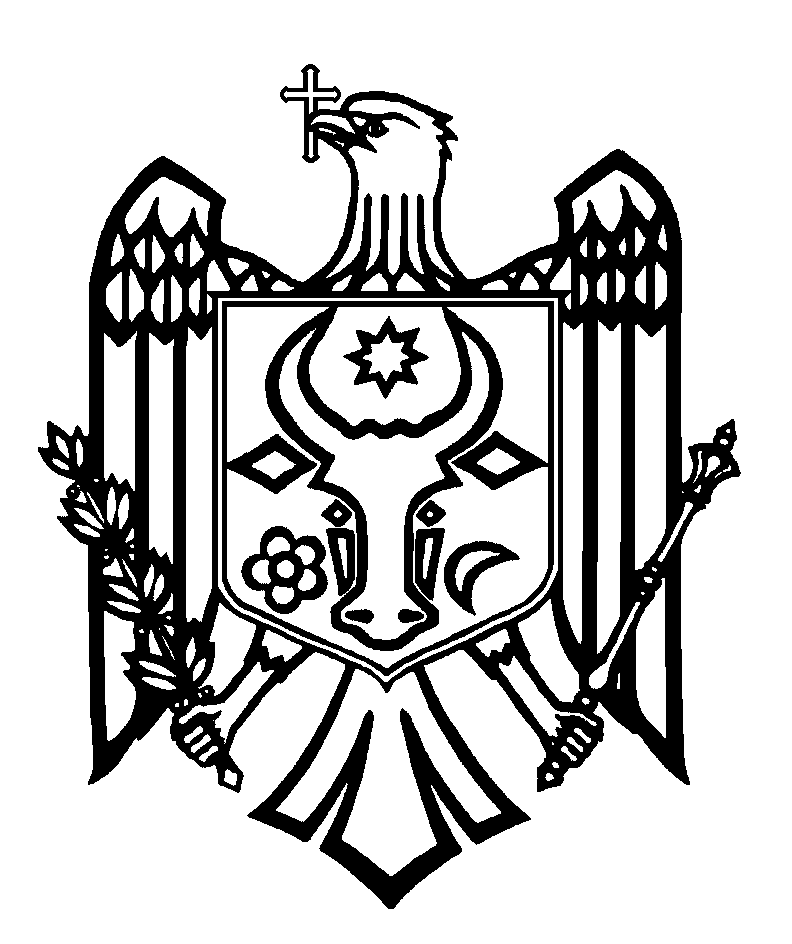 СЧЕТНАЯ ПАЛАТА РЕСПУБЛИКИ МОЛДОВАП О С Т А Н О В Л Е Н И Е №58от 26 ноября 2021 годапо Отчету аудита соответствия управления публичным имуществомГосударственным предприятием „Государственная администрация автомобильных дорог” за 2020 год Счетная палата, в присутствии г-на Мирчя Пэскэлуцэ, Государственного секретаря Министерства инфраструктуры и регионального развития; г-на Виорел Попа, председателя Административного совета Государственного предприятия „Государственная администрация автомобильных дорог”, начальника Управления права и контроля законности в рамках Агентства публичной собственности; г-на Раду Роговей, начальника Управления транспортной инфраструктуры Министерства инфраструктуры и регионального развития, члена Административного совета Государственного предприятия „Государственная администрация автомобильных дорог”; г-на Лилиана Кристюка, начальника Отдела корпоративного управления, методологий и регулирования в рамках Агентства публичной собственности; г-жи Наталии Патрашку, заместителя начальника Отдела корпоративного управления, методологий и регулирования в рамках Агентства публичной собственности; г-на Сергея Бежан, и. о. генерального директора ГП „Государственная администрация автомобильных дорог”; г-на Юрия Паша, заместителя генерального директора ГП „Государственная администрация автомобильных дорог”; г-на Ион Дручек, заместителя генерального директора ГП „Государственная администрация автомобильных дорог”; г-жи Сильвии Кейбаш, начальника Финансово-экономического управления, главного бухгалтера Государственного предприятия „Государственная администрация дорог”, и г-жи Ливии Ионашку, начальника Юридической службы в рамках Государственного предприятия „Государственная администрация дорог”, в рамках видео-заседания, организованного в связи с эволюцией и тенденцией развития эпидемиологической ситуации инфекции COVID-19 в Республике Молдова, руководствуясь ст.3 (1) и ст.5 (1) a) Закона об организации и функционировании Счетной палаты Республики Молдова, рассмотрела Отчет аудита соответствия управления публичным имуществом Государственным предприятием „Государственная администрация автомобильных дорог” за 2020 год.Аудиторская миссия была проведена на основании ст.31 (3) и (6), ст.32 Закона №260 от 07.12.2017 и в соответствии с Программой аудиторской деятельности Счетной палаты на 2021 год, а также с Международными стандартами Высших органов аудита, применяемыми Счетной палатой (ISSAI 100, ISSAI 400 и ISSAI 4000). Целью аудита являлась оценка соответствия управления публичным имуществом ГП „Государственная администрация автомобильных дорог” за 2020 год.Рассмотрев результаты проведенной аудиторской миссии, а также объяснения должностных лиц, присутствующих на открытом заседании, Счетная палатаУСТАНОВИЛА:ГП „Государственная администрация автомобильных дорог” – это орган, созданный для управления, содержания, ремонта, модернизации, развития и эксплуатации дорог общего пользования с целью осуществления дорожного движения в условиях безопасности, ритмичности и непрерывности. Все виды деятельности по управлению, содержанию и ремонту дорог общего пользования финансируются за счет внутренних и внешних финансовых ресурсов государственного бюджета.Бюджет ГП „Государственная администрация автомобильных дорог” формируется на 97,4%, или 83 756,8 тыс. леев, из субсидий/трансфертов из государственного бюджета, а имущество предприятия является исключительно публичной собственностью. В аспекте наличия и материального состава, управляемое предприятием имущество составляло в конце 2020 года около 14.148.846, 8 тыс. леев.Оценив соответствие управления публичным имуществом за 2020 год, аудит пришел к выводу, что существующая система управления публичным имуществом ГП „Государственная администрация автомобильных дорог” является неэффективной и требует комплексного реформирования в целях обеспечения соответствия, эффективности и контроля за использованием государственных денежных средств, предназначенных для содержания и модернизации дорожной инфраструктуры.  Так,планирование и исполнение доходов на управление национальными дорогами общего пользования в сумме 19,928,7 тыс. леев осуществлялось в отсутствие соответствующих расчетов и подтверждений, что противоречит законодательным принципам о бюджете;несоблюдение нормативов, связанных с расчетом средств на содержание служб заказчика, привело к исчислению и поступлению несоответствующих доходов в сумме около 10.772,2 тыс. леев;использование финансовых средств в сумме 3.807, 7 тыс. леев на общие и административные цели, в отсутствие соответствующих согласований с профильным министерством, обусловило ненадлежащее выполнение Программы работ по проектированию национальных дорог общего пользования на 2020 год;ошибочное применение правил бухгалтерского учета обусловило: I) дублирование в сумме 33.064, 5 тыс. леев как доходов, так и расходов на управление дорогами общего пользования и выполнение функции заказчика, ii) ненадлежащее увеличение доходов и расходов по основным средствам, на сумму 683.267,3 тыс. леев, iii) неправильную регистрацию субсидий на сумму 62.705, 5 тыс. леев, iv) неустановление надлежащим образом порядка формирования, расчета и учета резервов, v) неполучение достоверной информации о реальной стоимости национальных дорог общего пользования, и vi) регистрация только в количественном выражении земельных участков общей площадью 10.606,4 га;ненадлежащее применение внутренних правил, связанных с оплатой труда, обусловило неправильное начисление и присуждение премий на общую сумму 8.145,8 тыс. леев;неэффективный корпоративный менеджмент государственного предприятия обусловил обязательства и расходы на урегулирование судебных исков в размере около 260 704,3 тыс. леев;приобретение товаров, работ и услуг на общую сумму около 719 804,4 тыс. леев путем прямых переговоров, что противоречит законодательству в области государственных закупок;несоответствующее исполнение некоторых договоров о государственных закупках обусловило прекращение/пересмотр сроков выполнения работ по проектированию и ремонту/реконструкции национальных дорог общего пользования, что, соответственно, привело к неудовлетворительной реализации государственных целей;разработка и утверждение, только на ежегодной основе, программ распределения средств Дорожного фонда на национальные дороги общего пользования, обусловило их ненадлежащее исполнение и принятие предприятием на себя бюджетных обязательств, значительно превышающих лимиты инвестиций, в размере около 979 759,8 тыс. леев;осуществление инвестиций в 111 проектов по ремонту дорог общего пользования на общую сумму около 71,159,0 тыс. леев без обеспечения непрерывности сопутствующих видов деятельности, непередача соответствующих объемов завершенных работ по ремонту местных дорог общего пользования на общую сумму 829,058,9 тыс. леев, несоставление и неподписание в установленном порядке протоколов при завершении работ на общую сумму 48.012,2 тыс. леев, а также невыполнение в полной мере обязанностей по развитию имущества предприятия, что противоречит принципам надлежащего управления публичным имуществом;ненадлежащее выполнение и затягивание внедрения мер, предусмотренных в Стратегии транспорта и логистики на 2013 - 2022 годы, обусловили недостижение цели реформы „80% национальных дорог в хорошем и очень хорошем состоянии”, установленной в Национальной стратегии развития „Moldova 2020”.Исходя из вышеизложенного, на основании ст.14 (2), ст.15 d) и ст.37 (2) Закона №260 от 07.12.2017, Счетная палатаПОСТАНОВЛЯЕТ:Утвердить Отчет аудита соответствия управления публичным имуществом Государственным предприятием „Государственная администрация автомобильных дорог” за 2020 год, приложенный к настоящему Постановлению.Настоящее Постановление и Отчет аудита направить:Парламенту Республики Молдова для информирования и рассмотрения, при необходимости, в рамках Парламентской комиссии по контролю публичных финансов; Президенту Республики Молдова для информирования;Правительству Республики Молдова для информирования и принятия мер с целью осуществления мониторинга обеспечения внедрения рекомендаций аудита;Министерству инфраструктуры и регионального развития и Агентству публичной собственности для обеспечения выявления действенного решения по размещению офиса предприятия;Министерству инфраструктуры и регионального развития, Агентству публичной собственности, Административному совету ГП „Государственная администрация автомобильных дорог” и ГП „Государственная администрация автомобильных дорог” для принятия к сведению и обеспечения внедрения рекомендаций, представленных в Отчете аудита.Настоящее Постановление вступает в силу со дня опубликования в Официальном мониторе Республики Молдова и может быть обжаловано путем предварительного уведомления в адрес его эмитента в течение 30 дней со дня опубликования. В административном порядке Постановление может быть обжаловано в Суде Кишинэу, офис Рышкань (MD-2068, мун. Кишинэу, ул. Киев, 3), в 30-дневный срок со дня сообщения ответа на предварительное уведомление или с даты истечения срока, предусмотренного для его разрешения.О принятых мерах по выполнению подпунктов 2.4. и 2.5. настоящего Постановления проинформировать Счетную палату в течение 6 месяцев со дня опубликования Постановления в Официальном мониторе Республики Молдова.Постановление и Отчет аудита соответствия управления публичным имуществом Государственным предприятием „Государственная администрация автомобильных дорог” за 2020 год опубликовать на официальном сайте Счетной палаты (https://www.ccrm.md/ro/decisions).  Мариан ЛУПУ,Председатель